Research DocumentationFIGURE 1. Special School Tegar Harapan, Yogyakarta, Indonesia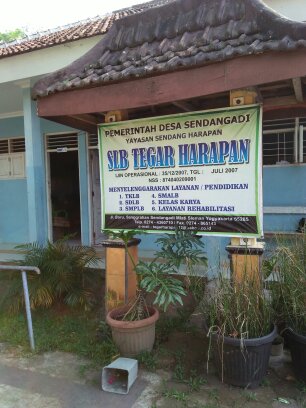 FIGURE 2. Classroom field in Special School Tegar Harapan, Yogyakarta, Indonesia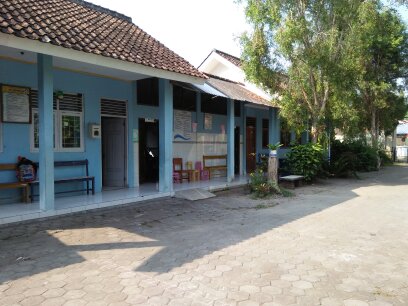 FIGURE 3. Playground in Special School Tegar Harapan, Yogyakarta, Indonesia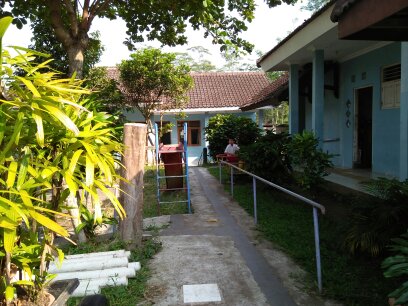 FIGURE 4. The field of teacher’s room Special School Tegar Harapan, Yogyakarta, Indonesia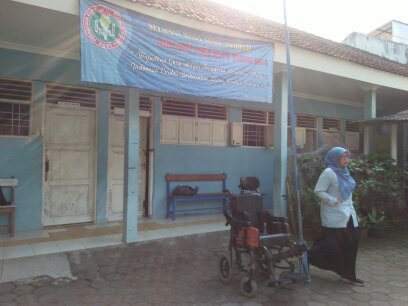 FIGURE 4. School teacher in Special School Tegar Harapan when filling the research questionnaire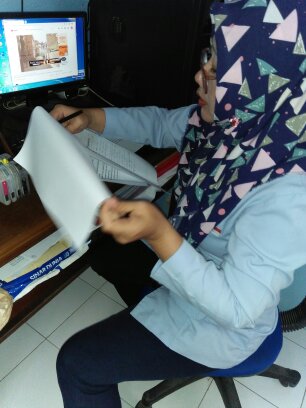 FIGURE 5. School teacher in Special School Tegar Harapan when filling the research questionnaire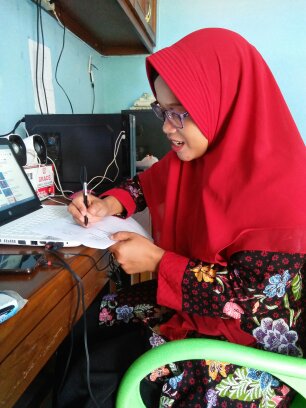 FIGURE 6. School teacher in Special School Tegar Harapan when filling the research questionnaire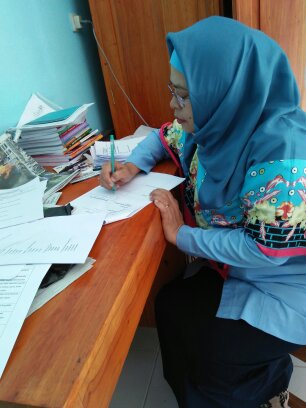 FIGURE 7. School teacher in Special School Tegar Harapan when filling the research questionnaire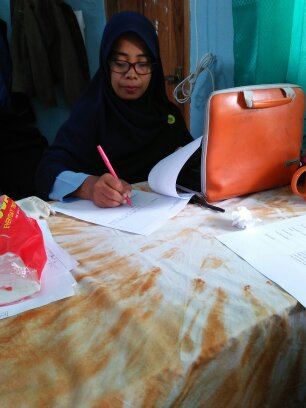 